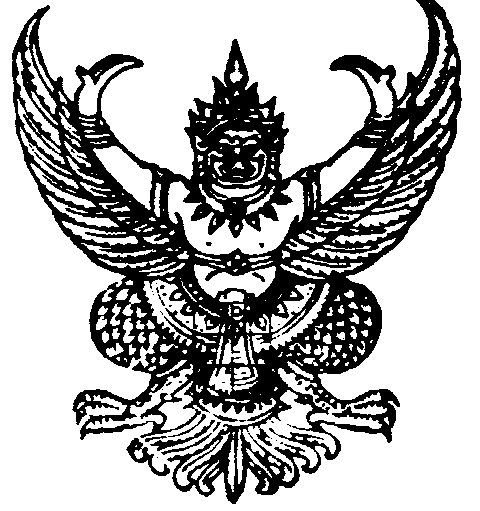 ประกาศสภาองค์การบริหารส่วนตำบลช่อระกาเรื่อง  ประกาศรับรองรายงานการประชุมสภาองค์การบริหารส่วนตำบลช่อระกา  สมัยวิสามัญ  สมัยที่ ๑  ประจำปี  พ.ศ.๒๕๖๔  ครั้งที่ ๑  เมื่อวันที่  ๒๑ กันยายน  ๒๕๖๔  *******************		ด้วยสภาองค์การบริหารส่วนตำบลช่อระกา  ได้นัดประชุมสภาองค์การบริหารส่วนตำบล     ช่อระกา  สมัยวิสามัญ  สมัยที่ ๑ ประจำปี พ.ศ.๒๕๖๔ ครั้งที่ ๒ ในวันที่  ๒๗  กันยายน  ๒๕๖๔  เพื่อพิจารณาอนุมัติให้โอนเงินงบประมาณรายจ่ายประจำปีงบประมาณ พ.ศ.๒๕๖๔ งบลงทุน ซึ่งเป็นอำนาจของสภาท้องถิ่น  นั้น 		อาศัยอำนาจตามระเบียบกระทรวงมหาดไทย ว่าด้วยข้อบังคับการประชุมสภาท้องถิ่น  พ.ศ. ๒๕๔๗ แก้ไขเพิ่มเติม (ฉบับที่ ๒)  พ.ศ.๒๕๕๔  ข้อ ๓๓ สภาองค์การบริหารส่วนตำบลช่อระกา จึงประกาศรับรองรายงานการประชุมสภา  สมัยวิสามัญ  สมัยที่ ๑  ครั้งที่ ๑ เมื่อวันที่  ๒๑ กันยายน  ๒๕๖๔ ที่สภาองค์การบริหารส่วนตำบลช่อระกา  มีมติรับรองแล้ว  เมื่อวันที่  ๒๗  กันยายน  ๒๕๖๔  เพื่อให้ประชาชนทราบต่อไป		จึงประกาศมาให้ทราบโดยทั่วกันประกาศ  ณ  วันที่   ๒๗   เดือน  กันยายน  พ.ศ.๒๕๖๔          ประสิทธิ์  สุขดา                                                           (นายประสิทธิ์  สุขดา)                                            ประธานสภาองค์การบริหารส่วนตำบลช่อระกา